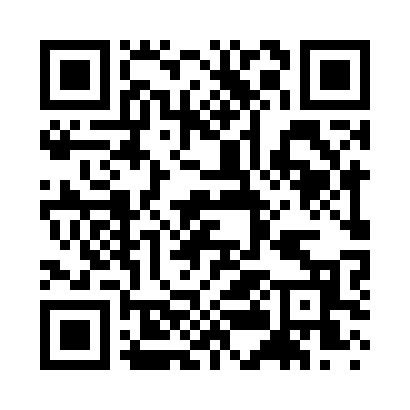 Prayer times for Knickerbocker, Nevada, USAMon 1 Jul 2024 - Wed 31 Jul 2024High Latitude Method: Angle Based RulePrayer Calculation Method: Islamic Society of North AmericaAsar Calculation Method: ShafiPrayer times provided by https://www.salahtimes.comDateDayFajrSunriseDhuhrAsrMaghribIsha1Mon3:555:2912:544:518:209:542Tue3:565:3012:554:518:199:533Wed3:565:3012:554:518:199:534Thu3:575:3112:554:518:199:525Fri3:585:3112:554:518:199:526Sat3:595:3212:554:518:199:527Sun4:005:3212:554:518:189:518Mon4:005:3312:564:518:189:509Tue4:015:3412:564:518:189:5010Wed4:025:3412:564:518:179:4911Thu4:035:3512:564:518:179:4812Fri4:045:3612:564:518:169:4813Sat4:055:3612:564:518:169:4714Sun4:065:3712:564:518:159:4615Mon4:075:3812:564:518:159:4516Tue4:085:3912:574:518:149:4417Wed4:095:3912:574:518:149:4318Thu4:105:4012:574:518:139:4319Fri4:115:4112:574:518:129:4220Sat4:135:4212:574:518:119:4121Sun4:145:4312:574:518:119:3922Mon4:155:4312:574:518:109:3823Tue4:165:4412:574:518:099:3724Wed4:175:4512:574:508:089:3625Thu4:185:4612:574:508:089:3526Fri4:195:4712:574:508:079:3427Sat4:215:4812:574:508:069:3228Sun4:225:4812:574:508:059:3129Mon4:235:4912:574:498:049:3030Tue4:245:5012:574:498:039:2931Wed4:265:5112:574:498:029:27